	Kulturnettverket Innlandet, Hedmark ønsker velkommenFjelltur til Hornsjø, Øyer2.- 3. september eller 3.- 4. september 2014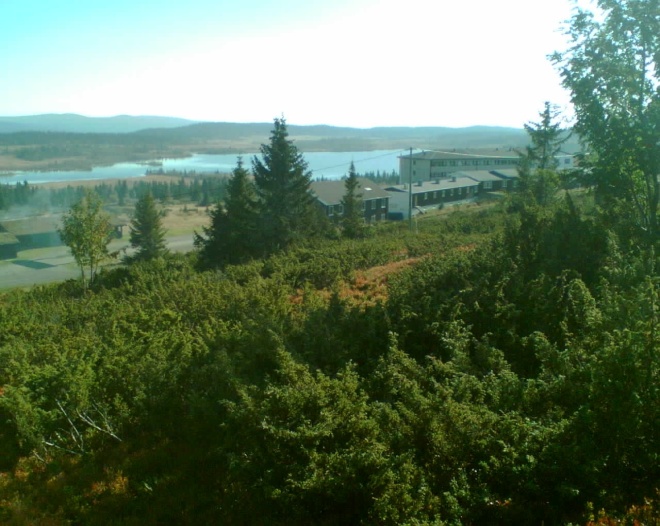 Velkommen til to dager i fjellet medhøstfarger, aktivitet, mye sosialt og moro!!                For at alle skal få plass deler vi opp i to turer. Programmet blir det samme, det er ikke anledning til å bli med på begge turene.           ProgramAnkomstdag (2.- eller 3. september)Kl 12.00		Ankomst Hornsjø høyfjellshotell			Vandring ned til Hornsjø 			Spise lunsjValgfrie aktiviteter;ut i kano/ robåt, fiske (ta gjerne med eget utstyr), fottur, kubbespill, hobbyaktiviteter; vi lager noe enkelt og dekorativt med naturmaterialer, m.m.Kl 16.00		Rommene klare for innsjekking			Mulighet for å benytte hotellets svømmebasseng og 					badstuKl 18.00		Middag på hotelletKl 20.30	Fortellerstund med Kirsten AnthonsenKl 21.15	Sosial samling med musikk og quizHjemreisedag (3.- eller 4. september)Kl 08.00- 09.30	Frokost, utsjekking av romKl 09.30		Natursti	Kl 12.00		Lunsj på hotellet, premieutdeling			Vel hjem!EgenandelKr 400,- per person på enkeltrom, kr 300,- per person for dobbeltrom.Egenandel betales ved innsjekking eller utsjekking.Egenandelen dekker:	1 overnatting på Hornsjø høyfjellshotellLunsj og middag ankomstdag, frokost og lunsj hjemreisedag (mat utover dette må ordnes på egenhånd)Deltagelse i alle ønskede aktiviteterPåmeldingDu melder deg på til kontaktperson i kommunen du bor i eller enhet du er tilknyttet på Sanderud/ DPS. Se liste under.	Oppgi ved påmeldingØnske om enkeltrom eller dobbeltrom. Hvem du eventuelt kan dele rom med. Matallergier	Navnene til alle påmeldte vil bli oppgitt ved reservasjon av hotellrom. Postene/ kommunene har ansvar for å stille med ansvarlig ledsager som bistår deg ved aktivitet og ellers ved behov. Vi gjør oppmerksom på at det er alkoholsalg ved hotellet.Kontaktperson for påmeldingEidskog kommuneMona Kleiv62 83 36 00Elverum kommuneBorghild Brandvold62 43 30 78/ 91 84 46 85Grue kommuneGunn Eriksen99 66 95 40Hamar kommuneWenche Haslie62 51 05 33/ 98 69 61 17Kongsvinger kommuneDagsenteret99 16 07 96 Løten kommuneMaggi Johansen91 88 78 92Nord- Odal kommuneElin Trøftmoen48 99 66 76Ringsaker kommuneMorten Trosvik62 33 52 39 Stange kommuneRolf Olav Hårseth62 57 36 44Sør- Odal kommuneMarianne Aanerud95 47 65 29 Trysil kommuneBarbara Koller62 44 81 54/ 62 45 77 00Våler kommuneEli Lundeby Krekvik624 24138/ 48 89 22 32Åsnes kommuneAud Rensmoen62 95 67 66SI Sanderud:62 58 14 00Avd. psykosebehandling og rehabilitering Enhet for tidlig intervensjon ved psykoserPia Johnsen62 58 15 01Enhet for utredning Guro Bekken62 58 15 07Lukket enhet for spesialisert psykoserehabiliteringOle Magnus Bull62 58 15 25 Løbakk Eva Strypet62 58 17 00/ 05Avd. for rusrelatert psykiatri og avhengighet AvgiftningsenhetSolveig Kippenbroeck61 58 16 32UtredningsenhetenNastaran Kohani62 58 16 57DPS Hamar  Enhet for akutte tjenesterTeddy Midttun62 58 18 09Enhet for allmennpsykiatriEli Stubrud62 58 14 71DPS KongsvingerTone Anita F. Kolstad62 88 75 35 BUP  Akuttenhet for barn og ungdomTone Torgersen62 58 16 95Døgnutredning og behandlingLeif Grande62 58 18 86